МИНИСТЕРСТВО ЗДРАВООХРАНЕНИЯ РОССИЙСКОЙ ФЕДЕРАЦИИ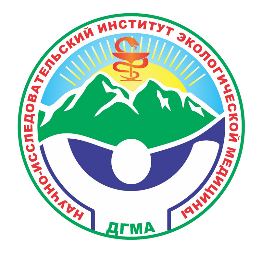 ДАГЕСТАНСКИЙ ГОСУДАРСТВЕННЫЙ МЕДИЦИНСКИЙ УНИВЕРСИТЕТНАУЧНО-ИССЛЕДОВАТЕЛЬСКИЙ ИНСТИТУТ ЭКОЛОГИЧЕСКОЙ МЕДИЦИНЫ(НИИ экологической медицины)VI Республиканская научно-практическая конференция"АКТУАЛЬНЫЕ ВОПРОСЫ МЕДИЦИНЫ", посвященная 80-летию 
со дня рождения профессора С.А. Абусуева,состоится 20 декабря 2019 годаИНФОРМАЦИОННОЕ ПИСЬМОУважаемые коллеги!На научно-практической конференции предполагается обсуждение актуальных вопросов фундаментальной и прикладной медицины, будут рассмотрены современные проблемы здоровья, факторы риска, влияющие на формирование здоровья населения, профилактические стратегии в здравоохранении.Мы искренне надеемся увидеть Вас на конференции.Адрес: 367000, Махачкала, ул. Абдулы Алиева, 1, Биологический корпус Дагестанского госмедуниверситета, 3-й этаж.Для контакта: телефон оргкомитета: 8(903) 482 1084 (Атаев Расул Гаджиевич); E-mail: eco-medicine@yandex.ruК конференции будет выпущен сборник материалов с размещением материалов в РИНЦ.Статьи принимаются до 10 декабря 2019 года.Размещение статей Объем статей не менее 5 страниц (включая таблицы, рисунки и список литературы) формата А4. В работе должны быть отражены актуальность темы, цель, материал, методы, результаты исследования и их обсуждение, выводы, литература, сведения об авторах. Статьи должны содержать результаты собственных исследований, не опубликованные ранее. Текст должен быть набран в редакторе Microsoft Word (.doc), шрифт Times New Roman Cyr, размер 12, через одинарный интервал, выравнивание текста по ширине, абзацные отступы – 1 см, границы полей по 2 см со всех сторон. В статье сокращения слов допускаются только с первоначальным указанием полного названия. Единицы измерения даются в соответствии с Международной системой единиц СИ. В тексте в квадратных скобках дается ссылка на порядковый номер работы в списке литературы, составленном в алфавитном порядке. ОБРАЗЕЦ ОФОРМЛЕНИЯ СТАТЬИУДК ЗАБОЛЕВАЕМОСТЬ БРОНХИАЛЬНОЙ АСТМОЙ НАСЕЛЕНИЯ СЕЛЬСКОЙ МЕСТНОСТИ ДАГЕСТАНА Абдуллаев С.М., Сердеров О.К.Дагестанский государственный медицинский университет, кафедра общей гигиены и экологии человека, г. МахачкалаВведение. Цель:Материал и методы.Результаты и их обсуждение. Статья должна содержать результаты собственных исследований, не опубликованные ранее.Выводы:ЛитератураПетровский Ф.И., Петровская Ю.А. Цитокины и оксид азота при бронхиальной астме // Бюлл. Сибирской медицины. 2002. № 1. С. 70-74.Реутов В.П., Сорокина Е.Г., Охотин В.Е., Косицын К.С. Циклические превращения оксида азота в организме млекопитающих. М.: Наука, 1998. 156 с.Федосеева В.Н., Порядин Г.В., Ковальчук Л.В. Руководство по иммунологическим и аллергическим методам в гигиенических исследованиях. М., 1993. 319 с.Rodgers R.J., Semple J.M. Pituitary-adrenocortical axis and shock-induced fighting in rats // Physiol. Behav. 1978. Vol. 20, N 5. P. 533-537.Сведения о каждом авторе: Фамилия Имя Отчество, ученая степень, ученое звание, должность, место работы, телефон, E-mail.367000, Махачкала, ул. Абдулы Алиева, 1Тел.: (8722) 67-59-70Эл. почта: eco-medicine@yandex.ru